Wielkopolski Urząd Wojewódzki w Poznaniu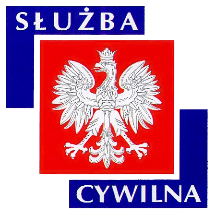 Ogłoszenie o naborze  z dnia 11 kwietnia 2019 r.WYMIAR ETATU: 1 STANOWISKA: 1 Dyrektor Generalny poszukuje kandydatów\kandydatek na stanowisko:starszy specjalistado spraw: ewidencji księgowej dochodów oraz sprawozdawczościw Wydziale Finansów i Budżetu WUW w Poznaniu nr ref. 51/19MIEJSCE WYKONYWANIA PRACY:PoznańADRES URZĘDU:Al. Niepodległości 16/18 
61-713 Poznań WARUNKI PRACY• praca administracyjno-biurowa z wykorzystaniem komputera oraz typowych urządzeń biurowych 
• zadania wykonywane w siedzibie oraz poza siedzibą urzędu 
• parametry środowiska pracy (oświetlenie, temperatura, hałas) w normie 
• stres typowy związany z obsługą klientów zewnętrznych, wymagana komunikatywność 
• praca przy monitorze ekranowym, co najmniej przez połowę dnia pracy 
• stanowisko pracy wyposażone w meble biurowe dostosowane do wymagań określonych dla stanowisk administracyjno-biurowych 
• stanowisko pracy znajduje się na IV piętrze budynku biurowego wyposażonego w windy osobowe, w tym dla osób na wózkach inwalidzkich 
• budynek posiada podjazd dla osób niepełnosprawnych 
• klatka schodowa szerokości 140 cm, korytarz biurowy o szerokości 200 cm 
• drzwi wejściowe do pokoi biurowych o szerokości 76 cm 
• w budynku są pomieszczenia higieniczno-sanitarnych przystosowane dla osób niepełnosprawnych poruszających się na wózkach inwalidzkich 

Pracownikom oferujemy: 
• stabilne zatrudnienie na podstawie umowy o pracę 
• dodatek stażowy 
• dodatkowe wynagrodzenie roczne 
• nagrody wypłacane z funduszu nagród uzależnione od osiąganych wyników pracy 
• możliwość podnoszenia kwalifikacji i rozwoju zawodowego (szkolenia w oparciu o indywidualny program rozwoju zawodowego, możliwość dofinansowania do studiów podyplomowych i kursów językowych) 
• dofinansowanie wypoczynku oraz różnych form aktywności kulturalno-oświatowej i sportowo-rekreacyjnej w ramach zakładowego funduszu świadczeń socjalnych 
• możliwość skorzystania z atrakcyjnej oferty ubezpieczenia grupowego 
• pracę w siedzibie Urzędu położonej w dogodnej lokalizacji w centrum miasta 
• ruchomy system czasu pracyZAKRES ZADAŃprzyjmowanie i weryfikowanie sprawozdań budżetowych z zakresu realizacji dochodów budżetowych otrzymywanych od jednostek samorządu terytorialnego oraz podległych dysponentów środków budżetowychsporządzanie jednostkowych sprawozdań: o stanie środków na rachunku bankowym subkonto dochodów, z wykonania planu dochodów budżetowych, o stanie należności oraz wybranych aktywów finansowych, finansowych dysponenta części budżetowej (bilansu, rachunku zysków i strat, zestawienia zmian w funduszu), informacji w zakresie rozliczenia środków pochodzących z budżetu Unii Europejskiej z tytułu refundacji wydatków poniesionych z budżetu państwaprowadzenie - w pełnej szczegółowości klasyfikacji budżetowej - ewidencji księgowej operacji gospodarczych dotyczących dochodów gromadzonych na rachunku bieżącym dochodów budżetowych dysponenta części budżetowejprzekazywanie dochodów budżetowych zgromadzonych na rachunku bieżącym na rachunek budżetu państwa, a w przypadku występowania nadpłat w dochodach budżetowych – przygotowywanie poleceń przelewów w oparciu o umotywowane wnioskiweryfikacja terminowości przekazywania przez jednostki samorządu terytorialnego sprawozdań z wykonania planu dochodów związanych z realizacją zadań z zakresu administracji rządowej oraz innych zadań zleconych jednostkom samorządu terytorialnego ustawami, a także weryfikacja terminowości przekazywania przez podległych dysponentów sprawozdań z wykonania planu dochodów budżetowych, przygotowywanie projektów stosownych wystąpień w tym zakresie do jednostek składających sprawozdania oraz projektów zawiadomień o okolicznościach wskazujących na naruszenie dyscypliny finansów publicznychprzygotowywanie na potrzeby komórek organizacyjnych Urzędu informacji dotyczących wpływów dochodów budżetowych z tytułu realizacji zadań zleconych przez jednostki samorządu terytorialnego oraz sprawozdań budżetowych składanych przez jednostki do Wydziałuprzygotowywanie na potrzeby organów kontrolnych materiałów z zakresu dochodów budżetu dysponenta częściwspółpraca z Ministerstwem Finansów, jednostkami samorządu terytorialnego i podległymi Wojewodzie Wielkopolskiemu jednostkami organizacyjnymi w zakresie realizowanych zadań oraz z bankami w zakresie spraw związanych z obsługą bankową budżetu WojewodyWYMAGANIA NIEZBĘDNEwykształcenie: wyższe doświadczenie zawodowe: co najmniej 2 lata w jednostkach sektora finansów publicznych znajomość ustaw: o rachunkowości, o finansach publicznych wraz z przepisami wykonawczymi, o odpowiedzialności za naruszenie dyscypliny finansów publicznych, o służbie cywilnej, o wojewodzie i administracji rządowej w województwie, Kodeks postępowania administracyjnego, o ochronie danych osobowych, o ochronie informacji niejawnychposiadanie obywatelstwa polskiegokorzystanie z pełni praw publicznychnieskazanie prawomocnym wyrokiem za umyślne przestępstwo lub umyślne przestępstwo skarboweDOKUMENTY I OŚWIADCZENIA NIEZBĘDNECV i list motywacyjnyKopie dokumentów potwierdzających spełnienie wymagania niezbędnego w zakresie wykształceniaKopie dokumentów potwierdzających spełnienie wymagania niezbędnego w zakresie doświadczenia zawodowego / stażu pracyOświadczenie o zapoznaniu się z informacją o prywatności zamieszczoną na stronie UrzęduOświadczenie o posiadaniu obywatelstwa polskiego albo kopia dokumentu potwierdzającego posiadanie polskiego obywatelstwaOświadczenie o korzystaniu z pełni praw publicznychOświadczenie o nieskazaniu prawomocnym wyrokiem za umyślne przestępstwo lub umyślne przestępstwo skarboweDOKUMENTY I OŚWIADCZENIA DODATKOWEkopia dokumentu potwierdzającego niepełnosprawność - w przypadku kandydatek/kandydatów, zamierzających skorzystać z pierwszeństwa w zatrudnieniu w przypadku, gdy znajdą się w gronie najlepszych kandydatek/kandydatówTERMINY I MIEJSCE SKŁADANIA DOKUMENTÓWDokumenty należy złożyć do: 23 kwietnia 2019 r.Decyduje data: stempla pocztowego / osobistego dostarczenia oferty do urzęduMiejsce składania dokumentów:
Wielkopolski Urząd Wojewódzki w Poznaniu 
Al. Niepodległości 16/18 
61-713 Poznań 
Punkt Informacyjny w holu Urzędu 
(z podaniem w ofercie nr ref. 51/19) DANE OSOBOWE - KLAUZULA INFORMACYJNAInformacja o prywatności (zgodnie z Ogólnym Rozporządzeniem o Ochronie Danych Osobowych z dnia 27 kwietnia 2016 r.) zamieszczona została na stronie internetowej WUW pod adresem: www.poznan.uw.gov.pl/oferty-pracyINNE INFORMACJE:W miesiącu poprzedzającym datę upublicznienia ogłoszenia wskaźnik zatrudnienia osób niepełnosprawnych w urzędzie, w rozumieniu przepisów o rehabilitacji zawodowej i społecznej oraz zatrudnianiu osób niepełnosprawnych, nie wynosi co najmniej 6%.Osoba zatrudniona na ww. stanowisku, zgodnie z art. 78 ust. 4 Ustawy z dnia 21 listopada 2008 r. o służbie cywilnej, nie może łączyć zatrudnienia w służbie cywilnej z mandatem radnego. 
Do składania ofert zachęcamy również osoby niepełnosprawne. 
Wzór wymaganych oświadczeń zamieszczony jest pod adresem: 
www.poznan.uw.gov.pl/sites/default/files/zalaczniki/wzor_oswiadczen_-_nabory.pdf 
Oświadczenia należy opatrzyć odręcznym podpisem wraz z datą. 
Kandydaci zakwalifikowani do kolejnych etapów naboru zostaną powiadomieni o ich terminie telefonicznie, drogą elektroniczną lub pocztową. 
Wyniki naboru opublikowane będą po zakończeniu naboru w BIP KPRM, BIP WUW oraz w siedzibie Urzędu. 
Oferty osób niezatrudnionych zostaną zniszczone po upływie 3 miesięcy od dnia zakończenia naboru. 
Proponowane wynagrodzenie zasadnicze brutto: 2800-2900 zł. 
Dodatkowe informacje, w tym o kolejnych etapach naboru, można uzyskać pod nr tel. 61 854 19 91, 61 854 11 87. 
Nasz urząd jest pracodawcą równych szans i wszystkie aplikacje są rozważane z równą uwagą bez względu na płeć, wiek, niepełnosprawność, rasę, narodowość, przekonania polityczne, przynależność związkową, pochodzenie etniczne, wyznanie, orientacje seksualną czy też jakąkolwiek inną cechę prawnie chronioną. Autor: Marcin Kowalski